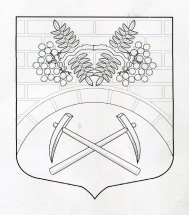 АДМИНИСТРАЦИЯ МУНИЦИПАЛЬНОГО ОБРАЗОВАНИЯ ПУТИЛОВСКОЕ СЕЛЬСКОЕ ПОСЕЛЕНИЕ КИРОВСКОГО МУНИЦИПАЛЬНОГО РАЙОНА ЛЕНИНГРАДСКОЙ ОБЛАСТИП О С Т А Н О В Л Е Н И Е   от _____________ 2016 года  № _____О внесении изменений в муниципальную программу«Переселение граждан из аварийного жилищного фонда с учетом необходимости развития малоэтажного жилого строительства на территории МО  Путиловское сельское поселение»Внести в постановление   администрации МО Путиловское сельское поселение от 16.11.2015 № 322 «Об утверждении  муниципальной программы «Переселение граждан из аварийного жилищного фонда с учетом необходимости развития малоэтажного жилого строительства на территории МО Путиловское сельское поселение» следующие изменения:1. Пункт 5 паспорта программы «Объем и источники финансирования программы» изложить в новой редакции (прилагается).2. Настоящее постановление подлежит опубликованию  на интернет-сайте МО Путиловское сельское поселение. 3. Контроль за исполнением оставляю за собой.Глава администрации                                                                      В.И.ЕгорихинРазослано: дело,СЭФУи О, прокуратура,оф.сайтПриложение 1Объем и источники финансирования программыОбщий объем финансирования программы – 61 247 632,02 рублей, из них на 2016 год:- средства Фонда -          23 448 087,57 рублей;- областного бюджета -  24 035 105,2 рублей;- местного бюджета -      1 369 903,74 рублей.на 2017 год:- средства Фонда  -          2 254 205,7 рублей;- областного бюджета  -  8 847 429,81 рублей;- местного бюджета – 1 292 900,0 рублей.